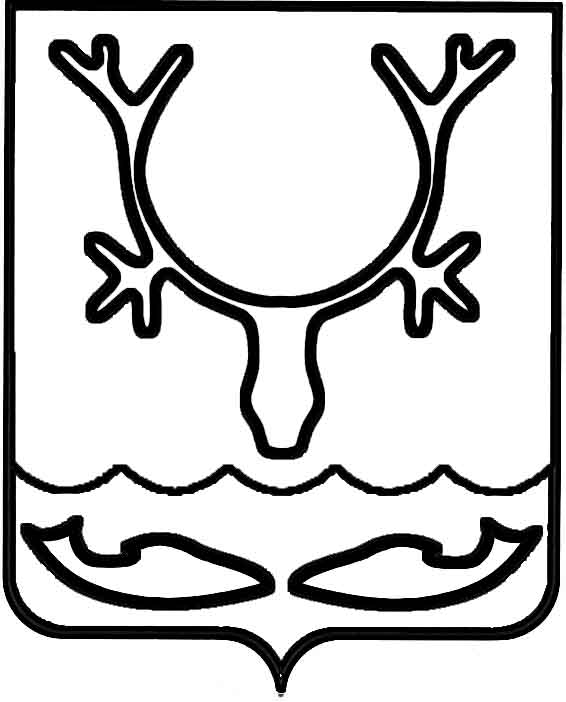 Администрация МО "Городской округ "Город Нарьян-Мар"ПОСТАНОВЛЕНИЕот “____” __________________ № ____________		г. Нарьян-МарОб утверждении организации для   управления многоквартирным домом № 5           по ул. им. 60-летия Октября в г. Нарьян-МареВ соответствии с частью 17 статьи 161 Жилищного кодекса Российской               Федерации, Правилами определения управляющей организации для управления многоквартирным домом, в отношении которого собственниками помещений                                в многоквартирном доме не выбран способ управления таким домом или выбранный способ управления не реализован, не определена управляющая организация, утвержденными постановлением Правительства Российской Федерации от 21.12.2018                 № 1616, постановлениями Администрации МО "Городской округ "Город 
Нарьян-Мар" от 19.02.2019 № 203 "Об утверждении перечня организаций 
для управления многоквартирным домом, в отношении которого собственниками помещений в многоквартирном доме не выбран способ управления таким домом 
или выбранный способ управления не реализован, не определена управляющая организация", от 03.11.2017 № 1246 "Об установлении размера платы за содержание жилого помещения в многоквартирном доме по адресу: г. Нарьян-Мар, 
ул. им. 60-летия Октября, д. 5" Администрация МО "Городской округ "Город Нарьян-Мар"П О С Т А Н О В Л Я Е Т:1.	Определить в качестве управляющей организации для управления многоквартирным домом № 5 по ул. им. 60-летия Октября в г. Нарьян-Маре 
ООО "Ненецкая управляющая компания".2.	Утвердить перечень обязательных работ и услуг по содержанию и ремонту общего имущества собственников помещений в многоквартирном доме № 5  
по ул. им. 60-летия Октября в г. Нарьян-Маре (Приложение).3.	Установить плату за содержание жилого помещения в многоквартирном                         доме № 5 по ул. им. 60-летия Октября в г. Нарьян-Маре в размере 
111,45 руб./кв.м/месяц.4.	Управлению строительства, жилищно-коммунального хозяйства                                          и градостроительной деятельности Администрации МО "Городской округ "Город                   Нарьян-Мар" разместить настоящее постановление в государственной                              информационной системе жилищно-коммунального хозяйства в течение одного                         рабочего дня со дня его подписания. 5.	Управлению строительства, жилищно-коммунального хозяйства                                          и градостроительной деятельности Администрации МО "Городской округ "Город                 Нарьян-Мар" направить копию постановления в Государственную                                  инспекцию строительного и жилищного надзора Ненецкого автономного округа. 6.	Муниципальному казенному учреждению "Управление городского                                                       хозяйства г. Нарьян-Мара" в течение пяти рабочих дней со дня подписания                     настоящего постановления известить собственников помещений в многоквартирном                доме об определении управляющей организации путем размещения информации 
на информационных стендах в многоквартирном доме.7.	Настоящее постановление вступает в силу со дня подписания, подлежит опубликованию в официальном бюллетене городского округа "Город Нарьян-Мар"                                "Наш город" и размещению на сайте Администрации муниципального образования "Городской округ "Город Нарьян-Мар".Приложениек постановлению Администрации МО"Городской округ "Город Нарьян-Мар"от 12.03.2019 № 2671203.2019267И.о. главы МО "Городской округ "Город Нарьян-Мар" А.Н.БережнойПеречень обязательных работ и услуг по содержанию и ремонту общего имущества собственников помещений в многоквартирном доме № 5 по ул. им. 60-летия Октября в г. Нарьян-МареПеречень обязательных работ и услуг по содержанию и ремонту общего имущества собственников помещений в многоквартирном доме № 5 по ул. им. 60-летия Октября в г. Нарьян-МареПеречень обязательных работ и услуг по содержанию и ремонту общего имущества собственников помещений в многоквартирном доме № 5 по ул. им. 60-летия Октября в г. Нарьян-МареПеречень обязательных работ и услуг по содержанию и ремонту общего имущества собственников помещений в многоквартирном доме № 5 по ул. им. 60-летия Октября в г. Нарьян-МареПеречень обязательных работ и услуг по содержанию и ремонту общего имущества собственников помещений в многоквартирном доме № 5 по ул. им. 60-летия Октября в г. Нарьян-МареПеречень обязательных работ и услуг по содержанию и ремонту общего имущества собственников помещений в многоквартирном доме № 5 по ул. им. 60-летия Октября в г. Нарьян-МареПеречень обязательных работ и услуг по содержанию и ремонту общего имущества собственников помещений в многоквартирном доме № 5 по ул. им. 60-летия Октября в г. Нарьян-Маре№ п/п№ п/пНаименование работ и услугНаименование работ и услугПериодичность выполнения работ и оказания услугГодовая плата (рублей)Стоимость          на 1 кв.м. общей площади (рублей в месяц) Плата за содержание и ремонт жилого помещения Плата за содержание и ремонт жилого помещения341 562,07111,45I. Работы, необходимые для надлежащего содержания несущих конструкций и ненесущих конструкций многоквартирного домаI. Работы, необходимые для надлежащего содержания несущих конструкций и ненесущих конструкций многоквартирного дома15 564,484,9611Техническое обслуживание конструктивных элементовТехническое обслуживание конструктивных элементов2 раза в год4 079,401,301.11.1Проверка технического состояния видимых частей конструкций фундаментаПроверка технического состояния видимых частей конструкций фундамента2 раза в год1.21.2Проверка состояния гидроизоляции фундаментов Проверка состояния гидроизоляции фундаментов 2 раза в год1.31.3Осмотр стенОсмотр стен2 раза в год1.41.4Осмотр перекрытий и покрытийОсмотр перекрытий и покрытий2 раза в год1.51.5Проверка кровли на отсутствие протечекПроверка кровли на отсутствие протечек2 раза в год1.61.6Проверка температурно-влажностного режима и воздухообмена на чердакеПроверка температурно-влажностного режима и воздухообмена на чердаке2 раза в год1.71.7Проверка и при необходимости очистка кровли от скопления снега и наледиПроверка и при необходимости очистка кровли от скопления снега и наледи2 раза в год1.81.8Проверка состояния и при необходимости обработка деревянных поверхностей антисептическими и антипереновыми составами в домах с деревянными лестницамиПроверка состояния и при необходимости обработка деревянных поверхностей антисептическими и антипереновыми составами в домах с деревянными лестницами2 раза в год1.91.9Контроль состояния и восстановление плотности притворов входных дверейКонтроль состояния и восстановление плотности притворов входных дверей2 раза в год1.101.10Проверка состояния перегородок, внутренней отделки, полов помещений, относящихся к общему имуществу в многоквартирном домеПроверка состояния перегородок, внутренней отделки, полов помещений, относящихся к общему имуществу в многоквартирном доме2 раза в год1.111.11Проверка целостности оконных и дверных заполнений, плотности притворов, механической прочности и работоспособности фурнитуры элементов оконных и дверных заполнений в помещениях, относящихся к общему имуществу в многоквартирном домеПроверка целостности оконных и дверных заполнений, плотности притворов, механической прочности и работоспособности фурнитуры элементов оконных и дверных заполнений в помещениях, относящихся к общему имуществу в многоквартирном доме2 раза в год1.121.12При выявлении повреждений и нарушений конструктивных элементов - разработка плана восстановительных работ При выявлении повреждений и нарушений конструктивных элементов - разработка плана восстановительных работ 2 раза в год22Текущий ремонт конструктивных элементовТекущий ремонт конструктивных элементовпри необходимости11 485,083,662.12.1При выявлении нарушений, приводящих к протечкам кровли, - незамедлительное их устранение. В остальных случаях - разработка плана восстановительных работ (при необходимости), проведение восстановительных работПри выявлении нарушений, приводящих к протечкам кровли, - незамедлительное их устранение. В остальных случаях - разработка плана восстановительных работ (при необходимости), проведение восстановительных работпри необходимости2.22.2Восстановление или замена отдельных элементов крылец Восстановление или замена отдельных элементов крылец при необходимости2.32.3При наличии угрозы обрушения отделочных слоев или нарушения защитных свойств отделки по отношению к несущим конструкциям и инженерному оборудованию - устранение выявленных нарушенийПри наличии угрозы обрушения отделочных слоев или нарушения защитных свойств отделки по отношению к несущим конструкциям и инженерному оборудованию - устранение выявленных нарушенийпри необходимости2.42.4При выявлении нарушений целостности оконных и дверных заполнений в отопительный период - незамедлительный ремонт. В остальных случаях - разработка плана восстановительных работ (при необходимости), проведение восстановительных работПри выявлении нарушений целостности оконных и дверных заполнений в отопительный период - незамедлительный ремонт. В остальных случаях - разработка плана восстановительных работ (при необходимости), проведение восстановительных работпри необходимостиII. Работы, необходимые для надлежащего содержания оборудования и систем инженерно-технического обеспечения, входящих в состав общего имущества в многоквартирном домеII. Работы, необходимые для надлежащего содержания оборудования и систем инженерно-технического обеспечения, входящих в состав общего имущества в многоквартирном доме73 983,0523,5711Техническое обслуживание систем вентиляцииТехническое обслуживание систем вентиляции2 раза в год910,020,291.11.1Осмотр системы вентиляции (каналы и шахты)Осмотр системы вентиляции (каналы и шахты)2 раза в год1.21.2При выявлении повреждений и нарушений - разработка плана восстановительных работПри выявлении повреждений и нарушений - разработка плана восстановительных работ2 раза в год22Текущий ремонт систем вентиляцииТекущий ремонт систем вентиляциипри необходимости188,280,062.12.1Устранение неплотностей, засоров в вентиляционных каналахУстранение неплотностей, засоров в вентиляционных каналахпри необходимости33Техническое обслуживание системы отопления Техническое обслуживание системы отопления по мере необходимости2 384,880,763.13.1Проверка исправности, работоспособности, регулировка и техническое обслуживание элементов системы отопления, относящихся к общедомовому имуществу многоквартирного домаПроверка исправности, работоспособности, регулировка и техническое обслуживание элементов системы отопления, относящихся к общедомовому имуществу многоквартирного домапо мере необходимости3.23.2Постоянный контроль параметров теплоносителя (давления, температуры, расхода) и незамедлительное принятие мер к восстановлению требуемых параметров отопленияПостоянный контроль параметров теплоносителя (давления, температуры, расхода) и незамедлительное принятие мер к восстановлению требуемых параметров отопленияпо мере необходимости3.33.3Испытания на прочность и плотность (гидравлические испытания) узлов ввода и систем отопления, промывка и регулировка систем отопленияИспытания на прочность и плотность (гидравлические испытания) узлов ввода и систем отопления, промывка и регулировка систем отопленияпо мере необходимости3.43.4Удаление воздуха из системы отопленияУдаление воздуха из системы отопленияпо мере необходимости3.53.5Промывка централизованных систем теплоснабжения для удаления накипно-коррозионных отложенийПромывка централизованных систем теплоснабжения для удаления накипно-коррозионных отложенийпо мере необходимости44Текущий ремонт системы отопленияТекущий ремонт системы отопленияпри необходимости4 769,761,524.14.1Восстановление работоспособности (ремонт, замена) оборудования и отопительных приборов, относящихся к общему имуществу в многоквартирном домеВосстановление работоспособности (ремонт, замена) оборудования и отопительных приборов, относящихся к общему имуществу в многоквартирном домепри необходимости4.24.2Восстановление герметичности участков трубопроводов и соединительных элементов в случае их разгерметизацииВосстановление герметичности участков трубопроводов и соединительных элементов в случае их разгерметизациипри необходимости55Техническое обслуживание системы водоотведенияТехническое обслуживание системы водоотведения62 200,6719,825.15.1Вывоз стоков с размещениемВывоз стоков с размещением1 раз в год62 200,6719,8266Текущий ремонт системы водоотведенияТекущий ремонт системы водоотведенияпри необходимости642,480,206.16.1Ремонт крышек септиков, выгребных ямРемонт крышек септиков, выгребных ямпри необходимости642,480,2077Техническое обслуживание системы электроснабженияТехническое обслуживание системы электроснабжения2 раза в год1 192,440,387.17.1Проверка заземления оболочки электрокабеля, замеры сопротивления изоляции проводовПроверка заземления оболочки электрокабеля, замеры сопротивления изоляции проводов2 раза в год7.27.2Проверка и обеспечение работоспособности устройств защитного отключенияПроверка и обеспечение работоспособности устройств защитного отключения2 раза в год88Текущий ремонт системы электроснабженияТекущий ремонт системы электроснабженияпо мере необходимости1 694,520,548.18.1Замена вышедших из строя датчиков, проводки Замена вышедших из строя датчиков, проводки по мере необходимостиIII. Работы и услуги по содержанию иного общего имущества в многоквартирном домеIII. Работы и услуги по содержанию иного общего имущества в многоквартирном доме199 484,4263,5711Уборка мест общего пользованияУборка мест общего пользования108 037,0134,431.11.1Подметание тамбуров, коридоров, лестничных площадок и маршейПодметание тамбуров, коридоров, лестничных площадок и маршей3 раза в неделю79 016,4025,181.21.2Мытье тамбуров, коридоров, лестничных площадок и маршейМытье тамбуров, коридоров, лестничных площадок и маршей2 раза в месяц27 823,868,871.31.3Влажная протирка подоконниковВлажная протирка подоконников2 раза в год16,810,011.41.4Влажная протирка перил лестницВлажная протирка перил лестниц1 раз в месяц285,800,091.51.5Влажная протирка дверейВлажная протирка дверей1 раз в месяц709,200,231.61.6Мытье окон, в. т.ч. рамы, переплеты, стекла (легкодоступные)Мытье окон, в. т.ч. рамы, переплеты, стекла (легкодоступные)2 раза в год184,930,0622Дезинсекция и дератизацияДезинсекция и дератизация1 раз в 2 года1 933,380,6233Уборка придомовой территорииУборка придомовой территории25 265,438,053.13.1Подметание ступеней и площадок перед входом в подъездПодметание ступеней и площадок перед входом в подъезд2 раза в неделю169,440,053.23.2Подметание территории в теплый периодПодметание территории в теплый период2 раза в неделю126,400,043.33.3Подметание территории в дни без снегопадаПодметание территории в дни без снегопада5 раза в неделю540,910,173.43.4Сдвигание свежевыпавшего снега в дни сильных снегопадовСдвигание свежевыпавшего снега в дни сильных снегопадовпо мере необходимости1 010,400,323.53.5Механизированная очистка придомовой территории от снега, удаление накатов и наледиМеханизированная очистка придомовой территории от снега, удаление накатов и наледи6 раз в год8 700,602,773.63.6Очистка от снега и наледи участков территории, недоступных для механизированной уборкиОчистка от снега и наледи участков территории, недоступных для механизированной уборкипо мере необходимости316,800,103.73.7Посыпка территории песком или смесью песка с хлоридамиПосыпка территории песком или смесью песка с хлоридамипо мере необходимости255,270,083.83.8Уборка контейнерной площадкиУборка контейнерной площадки5 раз в неделю14 145,604,5144Работы по обеспечению вывоза бытовых отходовРаботы по обеспечению вывоза бытовых отходов62 993,4120,074.1.4.1.Сбор и вывоз твердых бытовых отходов (с размещением на свалке)Сбор и вывоз твердых бытовых отходов (с размещением на свалке)по мере необходимости60 961,2119,434.24.2Организация мест накопления бытовых отходов, сбор отходов I - IV классов опасности (отработанных ртутьсодержащих ламп и др.) и их передача в специализированные организацииОрганизация мест накопления бытовых отходов, сбор отходов I - IV классов опасности (отработанных ртутьсодержащих ламп и др.) и их передача в специализированные организациипо мере необходимости2 032,200,6555Обеспечение устранения аварий в соответствии с установленными предельными сроками на внутридомовых инженерных системах в многоквартирном доме, выполнения заявок населенияОбеспечение устранения аварий в соответствии с установленными предельными сроками на внутридомовых инженерных системах в многоквартирном доме, выполнения заявок населения1 255,200,405.15.1Аварийное обслуживание оборудования и сетей отопленияАварийное обслуживание оборудования и сетей отопленияпостоянно627,600,205.25.2Аварийное обслуживание оборудования и сетей электроснабженияАварийное обслуживание оборудования и сетей электроснабженияпостоянно627,600,20IV. Коммунальные ресурсы, используемые в целях содержания общего имущества МКДIV. Коммунальные ресурсы, используемые в целях содержания общего имущества МКД8 186,442,611.11.1ЭлектроэнергияЭлектроэнергия8 186,442,61 V. Услуги и работы по управлению многоквартирным домом V. Услуги и работы по управлению многоквартирным домомпостоянно52 530,1216,74